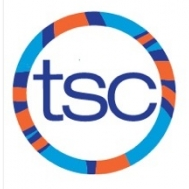 SUNDAYMONDAYTUESDAYWEDNESDAYTHURSDAYFRIDAYSATURDAY15:30-7:30pm Havergal   24:30-6:00pm Central Tech34:30-6:00pm Jarvis 4 Mega City 5Mega City 6Mega City 7Mega City  85:30-7:30pm Havergal   94:30-6:00pm Central Tech104:30-6:00pm Jarvis 11Depart for Pointe Claire Swim TBA 12Pointe Claire  13Pointe Claire 14Pointe Claire 15pm OFF  164:30-6:00pm Central Tech174:30-6:00pm Jarvis 185:30-7:30am UT 19Winter Holiday No Swim Practice  20Winter Holiday No Swim Practice  21Winter Holiday No Swim Practice  22Winter Holiday No Swim Practice  23Winter Holiday No Swim Practice  24Winter Holiday No Swim Practice  25Winter Holiday No Swim Practice  26Winter Holiday No Swim Practice  276:00-8:00am UT 282910:00am-12:00pm UT  3010:00am-12:00pm UT 316:00-8:00am UT